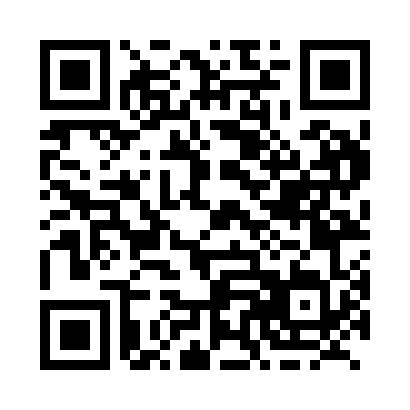 Prayer times for Hartleyville, Alberta, CanadaWed 1 May 2024 - Fri 31 May 2024High Latitude Method: Angle Based RulePrayer Calculation Method: Islamic Society of North AmericaAsar Calculation Method: HanafiPrayer times provided by https://www.salahtimes.comDateDayFajrSunriseDhuhrAsrMaghribIsha1Wed4:246:111:316:378:5210:412Thu4:216:101:316:388:5410:433Fri4:196:081:316:388:5510:454Sat4:166:061:316:398:5710:485Sun4:146:051:316:408:5810:506Mon4:116:031:316:419:0010:527Tue4:096:011:316:429:0110:558Wed4:066:001:316:439:0310:579Thu4:045:581:316:449:0410:5910Fri4:015:571:316:459:0511:0211Sat3:595:551:316:459:0711:0412Sun3:565:541:316:469:0811:0613Mon3:545:531:316:479:1011:0914Tue3:525:511:316:489:1111:1115Wed3:495:501:316:499:1211:1416Thu3:475:491:316:509:1411:1617Fri3:455:471:316:509:1511:1818Sat3:425:461:316:519:1611:2119Sun3:405:451:316:529:1811:2320Mon3:385:441:316:539:1911:2521Tue3:375:431:316:539:2011:2622Wed3:365:411:316:549:2111:2623Thu3:365:401:316:559:2311:2724Fri3:365:391:316:569:2411:2825Sat3:355:381:316:569:2511:2826Sun3:355:371:326:579:2611:2927Mon3:345:371:326:589:2711:3028Tue3:345:361:326:589:2811:3029Wed3:345:351:326:599:3011:3130Thu3:335:341:327:009:3111:3131Fri3:335:331:327:009:3211:32